1)Stolpediameter styrer slisseavstand travers og type masteklave.Se klaveutvelgere på vår hjemmeside: www.el-tjeneste.noFORANKRINGSMAST H - mastMasteavstand: 2m, Faseavstand: 0,46 / 1,175m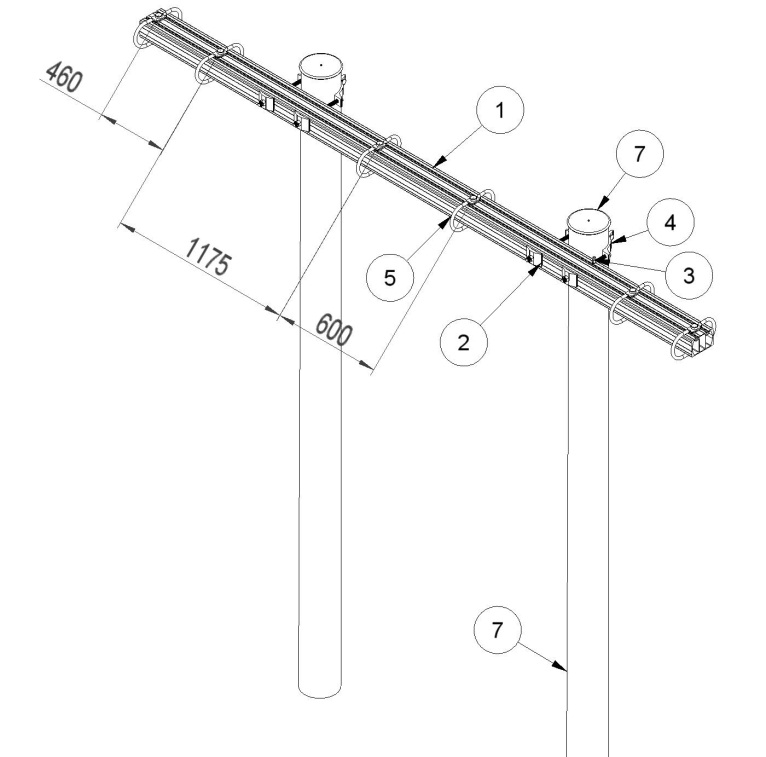 AnleggNetteierProsjektnummerKontaktperson netteierAnsvarlig EL-tjenesteProsjektert avEntreprenørDatoMastenummerKontaktperson entreprenørPosVarenrBetegnelseTypeAnt.Enh.ProdusentMerknad12836844Forankringstravers H-mastTF246D-3S1stkEL-tjeneste asSlissavst. 280 mm22836894UnderlagsskiveSA1S4stkEL-tjeneste asMå benyttes32836836Jordingsklemme Ø10J101StkEL-tjeneste asHvis krav til jording4Masteklave2stkEL-tjeneste as1)52836863Forankringsbøyle tosidigB107T2settEL-tjeneste asFor tosidig avspenning52836862Forankringsbøyle ensidigB107E2settEL-tjeneste asFor ensidig avspenning